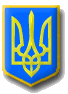 ЛИТОВЕЗЬКА    СІЛЬСЬКА РАДАВОЛИНСЬКА ОБЛАСТЬ, ІВАНИЧІВСЬКИЙ     РАЙОН                                            Сьомого скликанняР І Ш Е Н Н ЯВід  10 квітня 2019 року                 с.Литовеж                                     №24/ Про передачу основних засобів у комунальну власність КГ Литовезької сільської радиКеруючись  ст.25 Закону України «Про місцеве самоврядування в Україні», заслухавши   прохання   начальника    комунального    господарства Ю.О. Глушнюка  передати основні засоби Литовезької сільської ради (згідно списку), необхідних для надання житлово-комунальних послуг жителям  громади, на баланс КП « КГ Литовезької сільської ради», Литовезька сільська  радаВИРІШИЛА:Передати основниі засоби Литовезької сільської ради на баланс КП «КГ Литовезької сільської ради». (Додаток 1).Постійно діючій інвентаризаційній комісії передачу основних засобів здійснити до 31.05.2019 року.Відповідальність за збереження основних засобів, зазначених в п.1 цього рішення покласти на начальника КП «КГ Литовезької сільської ради» Глушнюка Ю.О.Контроль за виконанням даного рішення покласти на постійну комісію з питань бюджету, фінансів та планування соціально-економічного розвитку.Сільський голова                                                          І.Іванчук